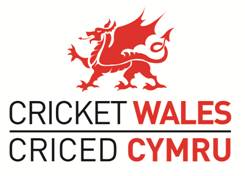 Role: Women & Girls’ Cricket Coordinator Contract: Dec 2017 – July 2017: 20 hours per week across a number of daysSalary: £10,000 pro rata per anumm plus expensesResponsible to: Cricket Wales Area Managers3 Roles Required in;South West Wales: 1 x Women & Girls’ Cricket Coordinator South East Wales: 1 x Women & Girls’ Cricket CoordinatorNorth Wales: 1 x Women & Girls’ Cricket Coordinator Role OverviewAre you passionate about girls’ & women’s sport? Do you want to inspire more girls’ and ladies to get involved in Cricket and help to make Cricket more accessible for females within Wales? In 2017 we launched the successful Women’s Softball Cricket Festivals across Wales as well as a number of new girls’ Cricket projects. We are looking for 3 coordinators across Wales to drive the female game further and grow the number of girls’ & women playing Cricket across Wales.We're looking to recruit enthusiastic individuals with a passion for engaging girls’ and women in sport and with a passion for cricket. Additionally, you need to have strong project management and partnership skills in order to work with multiple partners to grow girls’ & women’s cricket within Wales.Roles and ResponsibilitiesWomen & Girls’ Cricket coordinator roles and responsibilities will include;To be the point of contact for women & girls’ Cricket in the specific area of Wales for the areas of participation, growth, clubs and workforce.Lead on the delivery of the ECB Women’s Softball Cricket Festivals for 2018 & the winter engagement programme of 2017. Develop and coordinate a programme of delivery for girls’ & women’s cricket within the area across all levels of the game.Delivery of girls & women’s cricket festivals and events.Work closely with Community Coaches & All Stars Cricket Centres to ensure a pathway for girls’ into the format of cricket suitable and develop this accordingly.Create close relationships with: local authorities; clubs; leagues; Chance to Shine, ECB, women’s community groups, other National Governing Bodies and other new partners where appropriate.Consult with key stakeholders to create a girls’ & women’s forum group within the area.Development of new partnerships outside of the Cricket network to grow the game.Supporting clubs and leagues to sustain, grow and develop existing girls’ & women’s provision.Create and implement a workforce development programme alongside the current workforce offer.Monitoring & evaluating all projects and writing of reports for funders.Management of the project budget for girls’ & women’s cricket delivery.Attendance of appropriate club, region and area meetings.Other duties as required by the Area Cricket Manager.Preferred skills, knowledge and behaviours:Essential:A Passion for and experience of engaging women & girls’ to take part in Cricket and sportExperience of delivering sports development programmes to females and/or hard to reach groupsExperience of working with volunteers & community groupsExperience of delivering sports events to large numbers of participantsExperience of creating and implementing delivery programmes within sport or physical activityHighly developed communication skills in a variety of formats e.g. face to face, phone and e-mailAdaptable nature to accommodate flexible working patterns to meet the demands of working with volunteersStrong organisational and planning skillsProject & budget management skillsDesirable:Welsh Language speakerKnowledge of the sports development and cricket landscape within WalesExperience of working with sports clubs and leaguesQualifications (Desirable):Cricket- Coach Support Worker or Level 2 qualification.Other sports coaching qualifications.Degree within Sports or Sports Development.Additional RequirementsValid driving licenceBe subject to an advanced disclosure barring service checkWillingness to complete First Aid, Safeguarding and appropriate training for the roleWillingness to work unsociable hours and travel over geographical regionsCompetent using Microsoft officeKey RelationshipsCricket Wales Area TeamsCommunity groups, Women in Sport, This Girl Can & local women’s networks and groupsLocal Authority key stakeholdersOther key Sports (cricket) leads in schools and clubsOther National Governing Body leads in girls’ & women’s sports.ECB Regional Growth Executive via the Cricket Wales Teams. 